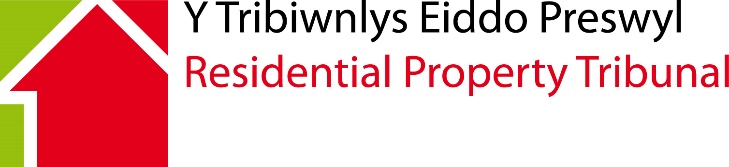 Application Form		Section 24 and Section 22 (3) Landlord and Tenant Act 1987Application for the appointment of a manager or for the variation or discharge of an order appointing a manager under Section 24 of the Landlord and Tenant Act 1987It is important that you read the notes below carefully before you complete this form.Please write clearly in BLACK ink and tick boxes where appropriate.This application form is also available in Welsh.  Please contact the tribunal for a Welsh version of this form.This is the correct form to use if you want to ask the Leasehold Valuation Tribunal to appoint a manager under section 24 of the Landlord and Tenant Act 1987 or to discharge or vary an order that has already been made.  This form also allows you to ask for a dispensation of the requirement to serve a notice under section 22 of the 1987 Act.DocumentsYou must send the following document(s) (“required document(s)”) with this application:a copy of the notice of your intention to make this application (if any)a copy of the previous order appointing a manager (if applicable)a list of names and addresses of all persons who might significantly be affected by this application.  This may include other leasees, mortgagees or a superior landlordFailure to send any required document(s) might may this application invalid.Please do not send any other documents at this time.  If and when further documents, information or evidence are needed, you will be asked to send them separately. Application FeesThe amount of the application fee will depend on number of dwellings to which the application form relates.  To find out how much you will need to pay you should consult the following table:The fee must be paid by either a crossed cheque or a postal order drawn in favour of the “Welsh Government” or by bank transfer, details of which can be provided upon request.Do not send cash under any circumstances.  Cash payment will not be accepted.Please note:If you do not send the correct fee payable to or in favour of the “Welsh Government” or if you send cash, the application and the cash will be returned to you at your risk.A Hearing fee of £150 is also payable when the application is set down for Hearing.  If it is not paid by the due date, the application will not proceed to Hearing and may be dismissed or deemed withdrawn.Waiver of FeesIf the Applicant(s) or the partner(s) of any Applicant(s) is/are in receipt of certain income-related benefits, the Application Fee may be waived or reduced.To claim a waiver or reduction in the Application Fee, the Applicant(s) in receipt of such benefit or the Applicant(s) whose partner(s) is/are in receipt of such benefit must complete a waiver application form which can be obtained from the Residential Property Tribunal.  This will not be copied to the other parties.Please send the completed application form and the required documents to: Residential Property TribunalOak HouseCleppa ParkCeltic SpringsNewportNP10 8BDNote to Applicants Applicants are advised that any information that they provide to the Tribunal may be recorded in a decision document.  All decisions made by the Tribunal are open to the public.RPT welcomes correspondence and phone calls in Welsh and English. This includes submitting forms, documents and written representations to the Tribunal. Note: some leases allow a landlord to include costs incurred in connection with proceedings before a Tribunal as part of a service charge.  Section 20C of the Landlord and Tenant Act 1985 gives the Tribunal power, on application by the tenant, to make an order to the effect that such costs are not to be treated as relevant costs to be taken into account in determining the amount of any service charge payable by the tenant or any other person(s) specified in the application.  If you are a tenant you should indicate here whether you want the Tribunal to consider making such an order.  If you are a tenant and this application has been made by another party, you may nonetheless ask the Tribunal to make an Order under Section 20C.  If so please write to the Tribunal asking it to make such an Order and set out the reasons why.CHECKLISTPlease check that:you have completed this form IN FULLyou have enclosed the required documentsyou have enclosed the required paymentThe Tribunal will not process your application if you have not done so.Please contact the Residential Property Tribunal if you have any questions about how to fill in this form or the procedures the Tribunal will use:Telephone:	0300 025 2777Email:	rpt@gov.walesNumber of dwellings to which application relatesApplication Fee5 or fewer dwellings£150Between 6 and 10 dwellings£250More than 10 dwellings£3501. Language PreferenceWould you prefer to correspond with us in:Welsh 			English      			    Both              			 Would you prefer any verbal communication to be in:Welsh 			English      			    Both              			 Would you prefer to speak Welsh or English at your Tribunal Hearing?Welsh 			English      			    Both              			 2. Languages SpokenWhat languages do you use to communicate? (Please tick all that apply)Welsh 			English			Other (please state)		3. We would like to support the use of the Welsh language in Tribunals.  If you can speak Welsh, and have indicated English as your language of choice, is there a specific reason why you have chosen to communicate in English? (Your answer will not affect the substance of your case in any way) 1. DETAILS OF APPLICANT(S) (If there are multiple applicants please continue on a separate sheet)1. DETAILS OF APPLICANT(S) (If there are multiple applicants please continue on a separate sheet)1. DETAILS OF APPLICANT(S) (If there are multiple applicants please continue on a separate sheet)1. DETAILS OF APPLICANT(S) (If there are multiple applicants please continue on a separate sheet)1. DETAILS OF APPLICANT(S) (If there are multiple applicants please continue on a separate sheet)1. DETAILS OF APPLICANT(S) (If there are multiple applicants please continue on a separate sheet)1. DETAILS OF APPLICANT(S) (If there are multiple applicants please continue on a separate sheet)1. DETAILS OF APPLICANT(S) (If there are multiple applicants please continue on a separate sheet)1. DETAILS OF APPLICANT(S) (If there are multiple applicants please continue on a separate sheet)1. DETAILS OF APPLICANT(S) (If there are multiple applicants please continue on a separate sheet)1. DETAILS OF APPLICANT(S) (If there are multiple applicants please continue on a separate sheet)1. DETAILS OF APPLICANT(S) (If there are multiple applicants please continue on a separate sheet)   Name:   Name:Address (including postcode):Address (including postcode):Address (including postcode):Address (including postcode):Address (including postcode):Address for correspondence (if different):Address for correspondence (if different):Address for correspondence (if different):Address for correspondence (if different):Address for correspondence (if different):Address for correspondence (if different):Address for correspondence (if different):Telephone: Day:Telephone: Day:Telephone: Day:Evening:Evening:Mobile:Email address:Email address:Email address:Capacity (e.g. Owner):Capacity (e.g. Owner):Capacity (e.g. Owner):Capacity (e.g. Owner):Capacity (e.g. Owner):Capacity (e.g. Owner):Capacity (e.g. Owner):Representative details:Representative details:Representative details:Representative details:1A. Disclosure of informationThe Tribunal may copy the application form to other appropriate persons (e.g. other service charge paying leaseholders in the building or development).  If you are a leaseholder and do not want your telephone number or email address to be disclosed to other such persons, please omit those details from Box 1 and attach them on a separate sheet.  Please also confirm that you do not want your (a) telephone number (b) email address details disclosed to other persons and confirm that you have supplied these on a separate sheet headed in bold and capital letters; CONTACT DETAILS NOT TO BE SHARED WITH OTHERS.If you are sending in the application form and attachments by PDF, then the contact details not to be shared sheet MUST be sent in a separate attachment.Note: Where details of a representative have been given, all correspondence and communication will be through them until the Tribunal is notified that they are no longer acting.2. PROPERTY ADDRESS (including postcode)2. PROPERTY ADDRESS (including postcode)2. PROPERTY ADDRESS (including postcode)2. PROPERTY ADDRESS (including postcode)2. PROPERTY ADDRESS (including postcode)3. DETAILS OF RESPONDENT(S) (if there are multiple respondents please continue on a separate sheet)3. DETAILS OF RESPONDENT(S) (if there are multiple respondents please continue on a separate sheet)3. DETAILS OF RESPONDENT(S) (if there are multiple respondents please continue on a separate sheet)3. DETAILS OF RESPONDENT(S) (if there are multiple respondents please continue on a separate sheet)3. DETAILS OF RESPONDENT(S) (if there are multiple respondents please continue on a separate sheet)3. DETAILS OF RESPONDENT(S) (if there are multiple respondents please continue on a separate sheet)3. DETAILS OF RESPONDENT(S) (if there are multiple respondents please continue on a separate sheet)3. DETAILS OF RESPONDENT(S) (if there are multiple respondents please continue on a separate sheet)3. DETAILS OF RESPONDENT(S) (if there are multiple respondents please continue on a separate sheet)3. DETAILS OF RESPONDENT(S) (if there are multiple respondents please continue on a separate sheet)3. DETAILS OF RESPONDENT(S) (if there are multiple respondents please continue on a separate sheet)   Name:   Name:   Address (including postcode):   Address (including postcode):   Address (including postcode):   Address (including postcode):   Address for correspondence (if different):   Address for correspondence (if different):   Address for correspondence (if different):   Address for correspondence (if different):   Address for correspondence (if different):   Address for correspondence (if different):   Telephone: Day:   Telephone: Day:   Telephone: Day:Evening:Evening:Mobile:   Email address:   Email address:   Email address:   Capacity (e.g. Owner):   Capacity (e.g. Owner):   Capacity (e.g. Owner):4. DETAILS OF LANDLORD (if not already given) 4. DETAILS OF LANDLORD (if not already given) 4. DETAILS OF LANDLORD (if not already given) 4. DETAILS OF LANDLORD (if not already given) 4. DETAILS OF LANDLORD (if not already given) 4. DETAILS OF LANDLORD (if not already given) 4. DETAILS OF LANDLORD (if not already given) 4. DETAILS OF LANDLORD (if not already given) 4. DETAILS OF LANDLORD (if not already given) 4. DETAILS OF LANDLORD (if not already given)    Name:   Name:   Address (including postcode):   Address (including postcode):   Address (including postcode):   Address (including postcode):   Telephone: Day:   Telephone: Day:   Telephone: Day:Evening:Mobile:   Email address:   Email address:   Email address:5. DETAILS OF ANY RECOGNISED TENANTS’ ASSOCIATIONS 5. DETAILS OF ANY RECOGNISED TENANTS’ ASSOCIATIONS 5. DETAILS OF ANY RECOGNISED TENANTS’ ASSOCIATIONS 5. DETAILS OF ANY RECOGNISED TENANTS’ ASSOCIATIONS 5. DETAILS OF ANY RECOGNISED TENANTS’ ASSOCIATIONS 5. DETAILS OF ANY RECOGNISED TENANTS’ ASSOCIATIONS 5. DETAILS OF ANY RECOGNISED TENANTS’ ASSOCIATIONS 5. DETAILS OF ANY RECOGNISED TENANTS’ ASSOCIATIONS 5. DETAILS OF ANY RECOGNISED TENANTS’ ASSOCIATIONS 5. DETAILS OF ANY RECOGNISED TENANTS’ ASSOCIATIONS    Name:   Name:   Address (including postcode):   Address (including postcode):   Address (including postcode):   Address (including postcode):   Telephone: Day:   Telephone: Day:   Telephone: Day:Evening:Mobile:   Email address:   Email address:   Email address:6. ORDER SOUGHT  Applications where no manager yet appointed by a Court or TribunalAre you asking the Tribunal to appoint a manager?              YES                         NO   If so, have you served a section 22 notice?                           YES                         NO   If not, are you seeking a dispensation?                                  YES                         NO   No application for the appointment of a manager may be made unless a notice under section 22 of the 1987 Act has first been served.  Service of such a notice may only be dispensed with by the Tribunal if it is satisfied that it would not be reasonably practicable to serve such a notice.Applications where a manager has previously been appointed by a Court or TribunalWhat is the date of the order appointing a manager     ______________________________Do you seek a variation of the order?                              YES                         NO   Do you want the order to be discharged?                        YES                         NO   7. GROUNDS OF APPLICATION7. GROUNDS OF APPLICATION7. GROUNDS OF APPLICATIONPlease provide a clear outline of your case so that the Tribunal understands what your application is about.  You will be given an opportunity to give further details of your case at a later date.Please continue on a separate sheet if necessary.Please provide a clear outline of your case so that the Tribunal understands what your application is about.  You will be given an opportunity to give further details of your case at a later date.Please continue on a separate sheet if necessary.Please provide a clear outline of your case so that the Tribunal understands what your application is about.  You will be given an opportunity to give further details of your case at a later date.Please continue on a separate sheet if necessary.8. MANAGER TO BE APPOINTED8. MANAGER TO BE APPOINTED8. MANAGER TO BE APPOINTED8. MANAGER TO BE APPOINTED8. MANAGER TO BE APPOINTED8. MANAGER TO BE APPOINTED8. MANAGER TO BE APPOINTED8. MANAGER TO BE APPOINTED8. MANAGER TO BE APPOINTED8. MANAGER TO BE APPOINTED8. MANAGER TO BE APPOINTEDIf you are making an application to appoint a manager, or to vary an order appointing a manager by the substitution of a new manager, please give details of the person you wish to have appointed.If you are making an application to appoint a manager, or to vary an order appointing a manager by the substitution of a new manager, please give details of the person you wish to have appointed.If you are making an application to appoint a manager, or to vary an order appointing a manager by the substitution of a new manager, please give details of the person you wish to have appointed.If you are making an application to appoint a manager, or to vary an order appointing a manager by the substitution of a new manager, please give details of the person you wish to have appointed.If you are making an application to appoint a manager, or to vary an order appointing a manager by the substitution of a new manager, please give details of the person you wish to have appointed.If you are making an application to appoint a manager, or to vary an order appointing a manager by the substitution of a new manager, please give details of the person you wish to have appointed.If you are making an application to appoint a manager, or to vary an order appointing a manager by the substitution of a new manager, please give details of the person you wish to have appointed.If you are making an application to appoint a manager, or to vary an order appointing a manager by the substitution of a new manager, please give details of the person you wish to have appointed.If you are making an application to appoint a manager, or to vary an order appointing a manager by the substitution of a new manager, please give details of the person you wish to have appointed.If you are making an application to appoint a manager, or to vary an order appointing a manager by the substitution of a new manager, please give details of the person you wish to have appointed.If you are making an application to appoint a manager, or to vary an order appointing a manager by the substitution of a new manager, please give details of the person you wish to have appointed.   Name:   Name:   Name:   Address (including postcode):   Address (including postcode):   Address (including postcode):   Address (including postcode):   Address (including postcode):   Telephone: Day:   Telephone: Day:   Telephone: Day:   Telephone: Day:Evening:Mobile:9. OTHER APPLICATIONS 9. OTHER APPLICATIONS 9. OTHER APPLICATIONS 9. OTHER APPLICATIONS 9. OTHER APPLICATIONS 9. OTHER APPLICATIONS 9. OTHER APPLICATIONS 9. OTHER APPLICATIONS 9. OTHER APPLICATIONS 9. OTHER APPLICATIONS 9. OTHER APPLICATIONS Do you know of any other cases involving either:related or similar issues about the management of this property; orthe same landlord or tenant or property as in this application?If so, please give detailsDo you know of any other cases involving either:related or similar issues about the management of this property; orthe same landlord or tenant or property as in this application?If so, please give detailsDo you know of any other cases involving either:related or similar issues about the management of this property; orthe same landlord or tenant or property as in this application?If so, please give detailsDo you know of any other cases involving either:related or similar issues about the management of this property; orthe same landlord or tenant or property as in this application?If so, please give detailsDo you know of any other cases involving either:related or similar issues about the management of this property; orthe same landlord or tenant or property as in this application?If so, please give detailsDo you know of any other cases involving either:related or similar issues about the management of this property; orthe same landlord or tenant or property as in this application?If so, please give detailsDo you know of any other cases involving either:related or similar issues about the management of this property; orthe same landlord or tenant or property as in this application?If so, please give detailsDo you know of any other cases involving either:related or similar issues about the management of this property; orthe same landlord or tenant or property as in this application?If so, please give detailsDo you know of any other cases involving either:related or similar issues about the management of this property; orthe same landlord or tenant or property as in this application?If so, please give details10. LIMITATION OF COSTS 10. LIMITATION OF COSTS 10. LIMITATION OF COSTS 10. LIMITATION OF COSTS 10. LIMITATION OF COSTS 10. LIMITATION OF COSTS 10. LIMITATION OF COSTS 10. LIMITATION OF COSTS 10. LIMITATION OF COSTS 10. LIMITATION OF COSTS 10. LIMITATION OF COSTS If you are a tenant, do you wish to make a Section 20C application?  (See note below)YES                         NO   If you are a tenant, do you wish to make a Section 20C application?  (See note below)YES                         NO   If you are a tenant, do you wish to make a Section 20C application?  (See note below)YES                         NO   If you are a tenant, do you wish to make a Section 20C application?  (See note below)YES                         NO   If you are a tenant, do you wish to make a Section 20C application?  (See note below)YES                         NO   If you are a tenant, do you wish to make a Section 20C application?  (See note below)YES                         NO   If you are a tenant, do you wish to make a Section 20C application?  (See note below)YES                         NO   If you are a tenant, do you wish to make a Section 20C application?  (See note below)YES                         NO   If you are a tenant, do you wish to make a Section 20C application?  (See note below)YES                         NO   If so, why?If so, why?If so, why?If so, why?If so, why?If so, why?If so, why?If so, why?If so, why?11.  CAN WE DEAL WITH YOUR APPLICATION WITHOUT A HEARING?11.  CAN WE DEAL WITH YOUR APPLICATION WITHOUT A HEARING?11.  CAN WE DEAL WITH YOUR APPLICATION WITHOUT A HEARING?11.  CAN WE DEAL WITH YOUR APPLICATION WITHOUT A HEARING?It is possible for your application to be dealt with entirely on the basis of written representations (“paper determination”) but only if:the Tribunal thinks it is appropriateall parties agreeEven if you agree to a paper determinationthe Tribunal may nonetheless decide that an oral hearing is necessaryyou or any other party may still ask for an oral hearing at any time before the            determination is madeDo you agree to this application being determined without an oral hearing   YES           NO   Please ensure that you complete this form in full on the assumption that there will be an oral hearing.  It is possible for your application to be dealt with entirely on the basis of written representations (“paper determination”) but only if:the Tribunal thinks it is appropriateall parties agreeEven if you agree to a paper determinationthe Tribunal may nonetheless decide that an oral hearing is necessaryyou or any other party may still ask for an oral hearing at any time before the            determination is madeDo you agree to this application being determined without an oral hearing   YES           NO   Please ensure that you complete this form in full on the assumption that there will be an oral hearing.  It is possible for your application to be dealt with entirely on the basis of written representations (“paper determination”) but only if:the Tribunal thinks it is appropriateall parties agreeEven if you agree to a paper determinationthe Tribunal may nonetheless decide that an oral hearing is necessaryyou or any other party may still ask for an oral hearing at any time before the            determination is madeDo you agree to this application being determined without an oral hearing   YES           NO   Please ensure that you complete this form in full on the assumption that there will be an oral hearing.  It is possible for your application to be dealt with entirely on the basis of written representations (“paper determination”) but only if:the Tribunal thinks it is appropriateall parties agreeEven if you agree to a paper determinationthe Tribunal may nonetheless decide that an oral hearing is necessaryyou or any other party may still ask for an oral hearing at any time before the            determination is madeDo you agree to this application being determined without an oral hearing   YES           NO   Please ensure that you complete this form in full on the assumption that there will be an oral hearing.  12. AVAILABILITY12. AVAILABILITY12. AVAILABILITY12. AVAILABILITY12. AVAILABILITYIf there are any days or dates we must avoid during the next three months please list them here.Dates on which you will NOT be available:If there are any days or dates we must avoid during the next three months please list them here.Dates on which you will NOT be available:If there are any days or dates we must avoid during the next three months please list them here.Dates on which you will NOT be available:If there are any days or dates we must avoid during the next three months please list them here.Dates on which you will NOT be available:If there are any days or dates we must avoid during the next three months please list them here.Dates on which you will NOT be available:13. VENUE REQUIREMENTS13. VENUE REQUIREMENTS13. VENUE REQUIREMENTS13. VENUE REQUIREMENTS13. VENUE REQUIREMENTSPlease provide details of any special requirements you or anyone who will be coming with you may have (e.g. wheelchair access/or the presence of an interpreter).   It will assist the Tribunal in making the arrangements if it has been made aware of your needs. Please provide details of any special requirements you or anyone who will be coming with you may have (e.g. wheelchair access/or the presence of an interpreter).   It will assist the Tribunal in making the arrangements if it has been made aware of your needs. Please provide details of any special requirements you or anyone who will be coming with you may have (e.g. wheelchair access/or the presence of an interpreter).   It will assist the Tribunal in making the arrangements if it has been made aware of your needs. Please provide details of any special requirements you or anyone who will be coming with you may have (e.g. wheelchair access/or the presence of an interpreter).   It will assist the Tribunal in making the arrangements if it has been made aware of your needs. Please provide details of any special requirements you or anyone who will be coming with you may have (e.g. wheelchair access/or the presence of an interpreter).   It will assist the Tribunal in making the arrangements if it has been made aware of your needs. 14. STATEMENT OF TRUTH14. STATEMENT OF TRUTH14. STATEMENT OF TRUTH14. STATEMENT OF TRUTH14. STATEMENT OF TRUTHI believe that the facts stated in this application are true.I believe that the facts stated in this application are true.I believe that the facts stated in this application are true.I believe that the facts stated in this application are true.I believe that the facts stated in this application are true.Signed:Name (IN CAPITALS): Name (IN CAPITALS): Capacity (e.g. Owner):Capacity (e.g. Owner):Date:Date: